Formularz zgłoszenia do Ogólnopolskiego KonkursuMinistra Kultury i Dziedzictwa Narodowego oraz Generalnego Konserwatora Zabytków pod nazwą „Samorząd dla Dziedzictwa”KATEGORIA  (A, B, C)Gminny program opieki nad zabytkami dużych i średnich gmin miejskich (liczących co najmniej 50 tys. mieszkańców).Gminny program opieki nad zabytkami małych gmin miejskich (liczących poniżej 50 tys. mieszkańców).Gminny program opieki nad zabytkami gmin miejsko-wiejskich i gmin wiejskich.Województwo, w którym znajduje się gmina, dla której Gminny Program Opieki nad Zabytkamijest przedmiotem zgłoszenia w Konkursie:Zgłoszenie uczestnictwaw Ogólnopolskim Konkursie „Samorząd dla Dziedzictwa”Instytucja/osoba zgłaszająca gminny program (nazwa/imię i nazwisko, adres, telefon, e-mail):Osoba wyznaczona do kontaktu z organizatorem Konkursu (imię, nazwisko, adres, telefon,              e-mail):Informacje o gminnym programieTytuł gminnego programu oraz jego autor/autorzyCzy gminny program zgłaszany był do Konkursu w poprzednich latachNumer i data Uchwały Rady Gminy w sprawie przyjęcia gminnego programuOpis najważniejszych zadań i działań wdrożonych w ramach realizacji gminnego programu, w tym przede wszystkim: służących ochronie i zachowaniu wartości dziedzictwa kulturowego, służących zrównoważonemu rozwojowi społeczno-gospodarczemu gminy w oparciu o efektywne wykorzystanie potencjału zasobów dziedzictwa kulturowego. Załączniki do Formularza zgłoszenia:Kopia (wersja elektroniczna) zgłaszanego do Konkursu gminnego programu.Kopia (wersja tradycyjna i elektroniczna) opinii w sprawie gminnego programu wydana przez wojewódzkiego konserwatora zabytków lub właściwego terytorialnie kierownika delegatury WUOZ.Kopie (wersja tradycyjna i elektroniczna) sporządzonych przez wójta (burmistrza, prezydenta miasta) i przedstawionych radzie gminy sprawozdań z realizacji gminnego programu. Dokumentacja fotograficzna wybranych zadań zrealizowanych w ramach gminnego programu  (dokumentacja powinna liczyć co najmniej 20, lecz nie więcej niż 40 zdjęć cyfrowych).Oświadczenie wójta (burmistrza, prezydenta miasta) o prowadzeniu gminnej ewidencji zabytków w formie zbioru kart adresowych zabytków nieruchomych 
z terenu gminy, zgodnie z zamieszczonym poniżej wzorem. Oświadczenie wójta (burmistrza, prezydenta miasta) o akceptacji postanowień regulaminu Konkursu, zgodnie z zamieszczonym poniżej  wzorem.Zgoda wójta (burmistrza, prezydenta miasta) na przetwarzanie danych osobowych, zgodnie z zamieszczonym poniżej wzorem.Oświadczenie wójta (burmistrza, prezydenta miasta) o prowadzeniu gminnej ewidencji zabytkówOświadczam, że prowadzę gminną ewidencję zabytków w formie zbioru kart adresowych zabytków nieruchomych z terenu gminy ……………………………………………..........................................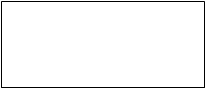 Oświadczenie wójta (burmistrza, prezydenta miasta) o akceptacji postanowień regulaminu KonkursuOświadczam, że zapoznałem się z regulaminem Konkursu i akceptuję jego wszystkie postanowienia. Dane zawarte w zgłoszeniu są zgodne z prawdą. Oświadczam, że wszelkie treści, w tym dzieła, zdjęcia i dane osobowe udostępnione w związku z Konkursem są prawdziwe i nie naruszają jakichkolwiek praw autorskich i osobistych. Jednocześnie oświadczam, że osoby trzecie, których dane osobowe zostały wykorzystane przez Zgłaszającego, wyraziły zgodę na ich publikację.Zgoda wójta (burmistrza, prezydenta miasta)  na przetwarzanie danych osobowych Ja, …………………………………....………………………………wyrażam dobrowolną i świadomą zgodę na                    imię i nazwiskoprzetwarzanie moich danych osobowych (w zakresie imię, nazwisko, adres korespondencyjny, adres e-mail, telefon kontaktowy) przez Narodowy Instytut Dziedzictwa z siedzibą w Warszawie, na podstawie Rozporządzenia Parlamentu Europejskiego i Rady (UE) 2016/679 z dnia 27 kwietnia 2016 r. w sprawie ochrony osób fizycznych w związku z przetwarzaniem danych osobowych i w sprawie swobodnego przepływu takich danych oraz uchylenia dyrektywy 95/46/WE oraz Ustawa z dnia 10 maja 2018 r. o ochronie danych osobowych (Dz.U. 2018 poz. 1000) w celu realizacji Konkursu i w okresie do czasu rozstrzygnięcia konkursu oraz 5 lat po jego zakończeniu.            Miejscowość i data				     Podpis i pieczęćPonadto oświadczam że znane jest mi:1.	Administratorem przekazanych danych będzie Narodowy Instytut Dziedzictwa z siedzibą w Warszawie.2.	Inspektorem Ochrony Danych osobowych w Narodowym Instytucie Dziedzictwa jest Pan Dominik Krasowski kontakt: iod@nid.pl3.	Przysługuje mi prawo dostępu do treści podanych przez mnie danych oraz prawo do ich zmiany, usunięcia, ograniczenia przetwarzania, prawo do przenoszenia danych, wniesienia sprzeciwu wobec przetwarzania danych, jak również prawo wniesienia skargi do Prezesa Urzędu Ochrony Danych Osobowych lub Generalnego Inspektora Ochrony Danych Osobowych.4.	Moją zgodę mogę wycofać w każdym czasie, w takiej samej formie jak jej wyrażenie, przy czym dotychczasowe przetwarzanie danych na podstawie zgody jest w pełni legalne.5.	Podane dane nie będą przetwarzane w sposób zautomatyzowany.        Miejscowość i data				       Podpis i pieczęć☐  NIE     ☐ TAK  Data poprzedniego zgłoszenia(max 2000 znaków): Miejscowość i dataPodpis i pieczęć wójta(burmistrza, prezydenta miasta)Podpis i pieczęćPodmiotu zgłaszającegoMiejscowość i dataPodpis i pieczęć wójta(burmistrza, prezydenta miasta)Miejscowość i dataPodpis i pieczęć wójta(burmistrza, prezydenta miasta)